Board of Directors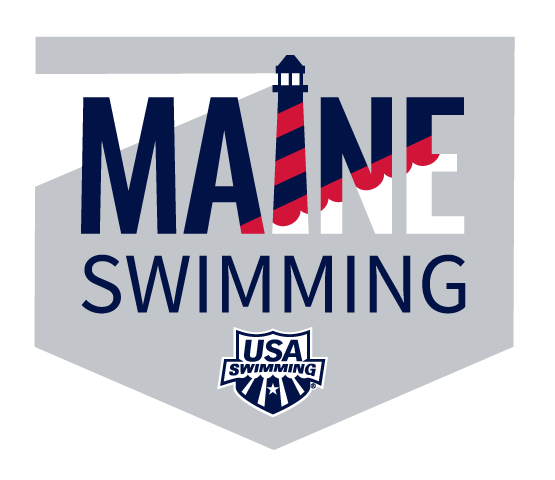 Officials’ ChairJob DescriptionRequirements: The Officials’ Chair must be a properly registered referee certified by Maine Swimming. Meeting ExpectationsProvide insight, suggestions, and concerns regarding LSC matters.Vote on decisions in the best interest of the Maine Swimming LSC and its mission.Avoid conflict of interest or perceived conflict of interest by acknowledging potential conflicts upfront which may mean potentially forfeiting a vote.Abide by Robert’s Rules of Order during meetings of the Board.Attend Board of Director and House of Delegate Meetings, and any meetings, conference call or otherwise, throughout the year.Committee CommitmentChair the Officials’ Committee.Hold quarterly meetings or conference calls of the Officials’ Committee to conduct necessary business.Member of the Technical Planning Committee.Attend regular meetings or conference calls of the Technical Planning Committee to conduct necessary business.Member of other committees/task forces as they are needed.Fiscal ResponsibilityProvide financial oversight of the LSC budget, and respective committee budget.Other Responsibilities - In addition to the regular Board of Directors responsibilities listed above, the Administrative Vice-Chair also holds the following responsibilities: Recruit, train, certify, and supervise a roster of qualified and well-trained officials for Georgia Swimming.The Officials Chair will be the point person for all Officials-related issues and will deal with matters in a timely matter.Committee Commitment:  The Official’s Committee shall be comprised of properly registered officials with MESI and properly registered athletes to comply with the Ted Stevens Act.Reference Maine Swimming Bylaws Article 5 Board of Directors for more information on the role of the Board Director.Reference Maine Swimming Policies and Procedures Section 319 for more information on the role of the Officials’ Chair.